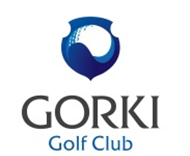 GORKI VS FINLANDGORKI VS FINLANDДата турнира 05.05.2017Организатор турнираGORKI Golf ClubТурнирный комитетГлавный судья-Ефремов Владимир                                                                 Секретарь турнира – Валерия Попова, Георгий ШвецовРегистрация игроковreception@gorkigolf.ru  тел.: +7 812 318 09 90Максимальное количество участников40 игроков / по 20 игроков с каждой команды                                                                  Ограничение участияЧлены клуба Ограничение HCPМаксимальный гандикап допуска 36Использование кедди и зрителиКедди допущены. Зрители допущены не менее 50 метров к игрокам.ПравилаПравила R&A, местные правилаДресс код вечерней программыSmart casualФормат турнираGORKI vs FinlandДве команды играют против друг друга Match Play с учетом HCP. В каждой группе играют 4 человека по 2 представителя от каждой команды. За распределение игроков по группам ответственен капитан. Формат турнира, 18 лунок в трех разных форматах:1-9 лунки Scramble ½ от 75% суммы НСР команды10-18 лунки Fourball Better ball 75% HCP  Игровые тимужчины – желтые, женщины и юниоры (до 14 лет) – красныеОпределение победителяКаждый флайт разыгрывает 3 очка.  1 очко за Fourball; 1 очко за Scramble и 1 очко за весь Матч. Команда набравшая большее количество очков считается победителем. Формат стартаШотганСтоимость участия1500 рублей/ турнир+ужин/ для членов All inclusive бесплатноФормирование флайтовТурнирный комитетРегистрация участников11:00 – 12.15Старт Tee timec 12:30Время раунда 5ч 00мин часовМесто сдачи счетных карточекРесепшн г/к ГоркиПодведение итогов17:00